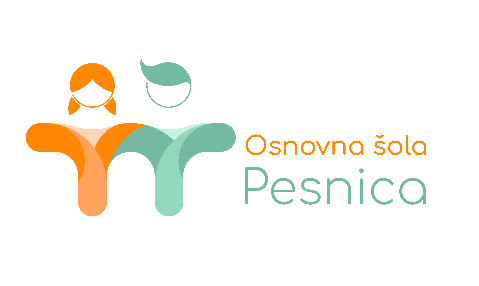 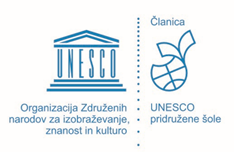 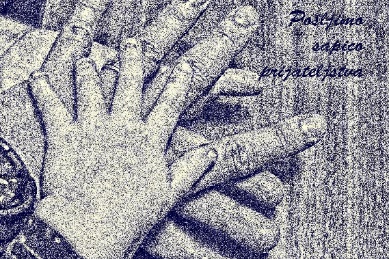 EVALVACIJSKO POROČILOnacionalnega projekta z mednarodno udeležboPošljimo sapico prijateljstvaIme šole:Naslov:Telefon:Elektronski naslov:Ime in priimek vodje projekta na šoli:e-mail:Število učiteljev - mentorjev, ki so sodelovali z učenci:Podatki mentorjev (ime, priimek, šola):ŠTEVILO udeležencev, ki so sodelovali v projektu: Vrtec: ___________OŠ (1. – 3. razred): _______________OŠ (4. – 6. razred): _______________OŠ (7. – 9. razred): _______________Srednja šola: ____________________Kratek opis dejavnosti in povezave do spletne strani, kjer so te dejavnosti predstavljene: Evalvacijsko poročilo pošljite do 31. 5. 2022  na mail: martina.rojs@ospesnica.si